APPLICATION FORM FOR  TEACHING POSTS (DEPUTATION)-Advt. No.02/2019NOTE :i.	Application form should be properly filled in.ii.	Self attested copies of all Certificates/Testimonials should be attached.	Originals will have to be shown at the time of interview.iii.	Persons in employment should send their applications through their employer.	 They may, however, send a copy in advance, on the prescribed application form.iv.    Incomplete form and those received after the expiry of prescribed date will not be entertained and will       stand rejected summarily :v.	Only eligible candidates should apply for the post.vi.	Use separate form for each post.vii. Prescribed qualifications may be seen on the University Website www.crsu.ac.in	Post applied for _______________________________________ Department __________________________________________ Name of the Candidate (in Capital Letters) ____________________________________ Father’s Name __________________________________________________________ Gender ( M/F) ___________Married/Unmarried___________  Nationality ___________   5.	Whether differently abled   Yes  / NoWhether belong to SC/BC/SBC/ESM ______________________________________ Date of birth and place ___________________________________________________ Date of Joining (In case of CAS)___________________________________________ Present Designation _____________________________________________________ Date of Placement in the Reader/Selection Grade______________________________ Date of Placement of Assistant Professor Stage II/Stage III_______________________ Date of Placement as Associate Professor/ Professor___________________________ API Score Earned under various categories: Category I:         Average of the sessions under consideration=  Category II:           Average of the sessions under consideration=Category III: Educational Qualifications: (Strike off which is not applicable):      Total teaching experience (full time) in College/University: Under-Graduate ..………………  Post-Graduate …………………………………… 16.	Total Research Experience …………………………………………………………… 17.	Field(s) of Specialization ……………………………………………………………….18.	Employment Details (in Chronological Order): Guidance/Supervision of Ph.D. Theses: Number of Candidates registered at present ………………………… Number of Candidates who have completed Ph.D. ………………… 20.	Language (s) known   Read	Write	Speak………………   ……………… ……………… ………………   ……………… …………… 21.	Present Basic Pay …………………………  AGP………………...   in the Pay..................Band of Rs.   ………………………………………Total Emoluments ………………………Publications: 23	List of Enclosures (Give supportive documents of the claims made in the application): I certify that the foregoing information given by me is correct, complete to the best of my knowledge and belief and no material information has been concealed. I am not aware of any circumstances which may impair my fitness or employment.Date: ………………………	Signature of the candidatePermanent Address:	Correspondence Address(in Capital Letters)	(in Capital Letters)…………………………………………..	……………………………………………………………………………………………..	……………………………………………………………………………………………..	………………………………………………...………………….Pin …………………. ……… ………………Pin ……………………………Email:Mobile No.:Forwarded byHead/DeanCERTIFICATE FROM THE EMPLOYER, IF ANYThe application of Miss/Mrs./Shri/Dr. .............................................................................. who is at present working as ........................................................ in the .................................................................................... (Deptt./Organisation) is recommended and forwarded for consideration for the post of ........................................ to the Registrar, Chaudhary Ranbir Singh University, Rohtak Bye Pass Road, Jind-126102. In case, he/she is selected on deputation in the University, he/she will be relieved of his/her present position.Place ...........................	Signature of the Head(Seal of Office)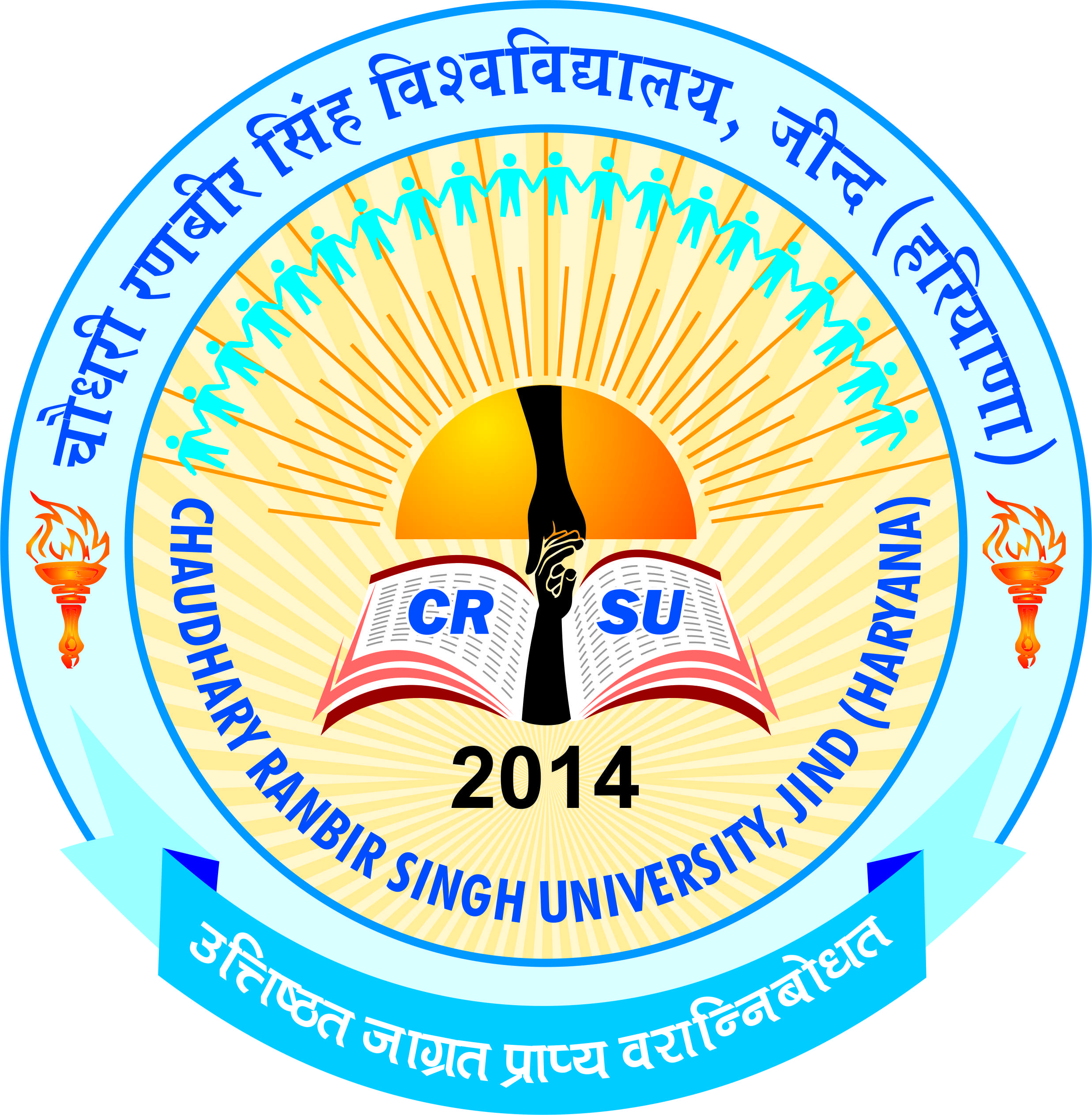 pkS/kjh j.kchj flag fo'ofo|ky;]thUnChaudhary Ranbir Singh University, Jind(Established by the State Legislature Act 28 of 2014)Recognized by UGC Act 1956 u/s 12-B & 2(f)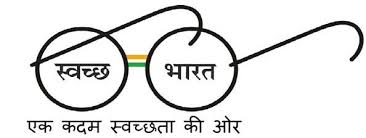 Application No. .............................(To be filled in by the office)A passport size recent photograph ofthe candidate duly attested by a gazetted officer must  be pasted hereExam Passed Univ./BoardYear of PassingMax. MarksMarks obtained % of MarksResult10th 12th BA/B.Sc./B.Com/B.Tech. etc.M.A./M.Sc./M.Com/ M. Tech. etc.NET/SLETM.PhilPh.D.Any other Sr.Name of InstitutionDesignationFromToPay Scale/No.Consolidated salary(i)(ii)(iii)(iv)PublicationsPublicationsTotalDuring the period underMajor Publications(Attach the listconsideration foras per requirementwith details)promotion (Attach ten(Attach ten copies ofcopies of the list withthe publications)details)BooksPapers in JournalsPapers in JournalsPapers in JournalsChapters in BooksChapters in BooksChapters in BooksPapersintheProceedings  ofProceedings  oftheConferencesConferencesPatentsAdditionalInformation, if anyInformation, if any1.……………………………………2.……………………………….3.…………………………………….4.…………………………………5.……………………………………6.…………………………………